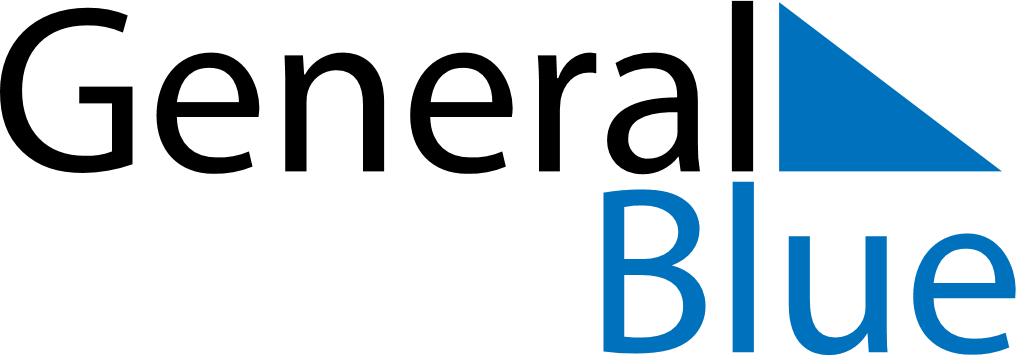 Daily PlannerAugust 16, 2026 - August 22, 2026Daily PlannerAugust 16, 2026 - August 22, 2026Daily PlannerAugust 16, 2026 - August 22, 2026Daily PlannerAugust 16, 2026 - August 22, 2026Daily PlannerAugust 16, 2026 - August 22, 2026Daily PlannerAugust 16, 2026 - August 22, 2026Daily Planner SundayAug 16MondayAug 17TuesdayAug 18WednesdayAug 19ThursdayAug 20 FridayAug 21 SaturdayAug 22MorningAfternoonEvening